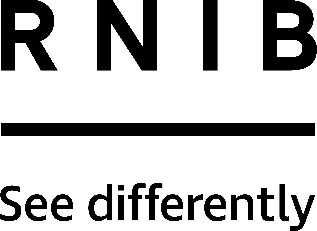 Mr Beams Slim sensor light (DH429) Thank you for purchasing from RNIB. In the unlikely event the item is unsuitable, please contact us within 14 days of receipt to obtain your returns number. To ensure your return goes smoothly, the item and all components must be in as new condition and packed in its original, undamaged packaging. For further details and guidance on returning faulty items, please see the Terms and conditions of sale and How to contact RNIB sections of this instruction manual.Please retain these instructions for future reference. These instructions are also available in other formats. Special warning This product requires four C-cell Alkaline Batteries. These are not included. Use only new alkaline C-Cell batteries with 1.5V rating. Do not mix old and new batteries. If batteries are not new, it may cause the light to malfunction.Install batteries with polarity in correct position.Light may activate when batteries are inserted. Simply take light into a dark room, allow batteries to settle, then test activation.If your light will not turn off, it means that it is time to replace the batteries.General description The Mr Beams Slim sensor light instantly turns on when it detects motion from up to 15 feet away. The light sensor conserves battery life by preventing activation in daylight. It has an Auto Shut-off features that will turn the light off automatically after 20 seconds if no motion is detected.The bright LED offer a light output of 100 lumens which covers up to 260 square feet.This light is weather resistant, so it can be installed outdoors. A mounting bracket is supplied for secure installation.Product features Battery poweredMotion activated. Detects motion up to four metres away 20 seconds automatic shutoff Bright white LEDCoverage: 20m² of light coverage100 lumens of lightThe light can be rotated 60 degrees along the baseWeatherproof Mounting bracket included Dimensions - 300 x 47 x 58 mmItems supplied with the Slim Sensor Light•	Wireless LED Slim sensor light•	Two screws & two anchors•	Mounting bracket Orientation FrontSituated on the front of the light is the motion sensor and LED light.BackSituated on the back is the loose mounting bracket which has two holes positioned approximately 4cm (1.5 inches) apart, which are for the wall mounting screws.Getting startedInserting the batteriesThis light uses four x C cell batteries, not included. One set would usually last 6-12 months with average usage.Remove the battery compartment by twisting the left-side of the	light counter clockwise and the right-side counter clockwise. In the left compartment insert two C-cell batteries with the negative (flat) side down, positioned against the spring within the battery compartment.In the right compartment insert two C cell batteries with the negative side down.To close, alight the two compartments and twist them back into place.Important note: Use only new alkaline C-Cell batteries with 1.5V rating. Do not mix old and new batteries. If batteries are not new, it may cause the light to malfunction. Install batteries with polarity in correct position.Please note: This light takes a minute or two to stabilise, before operating correctly. Please leave in the dark for a minute or two before checking the operation is OK. This also applies every time you fit new batteries.Mounting of loose back plateEnsure batteries have been fitted correctly.To remove the mounting plate from the light, use your finger to push up on the mounting bracket tab. This will unlock the bracket. Then slide the light off the bracket.Determine mounting location for the light. Place the mounting plate on the surface so that the tab is pointing down, and mark the pilot holes. Use a drill to insert the anchors then line up the mounting plate with the pilot holes and drill screws in.Line up the light with the mounting plate and slide the light into the grooves. Then rotate the light to the desired angle.How to contact RNIB Phone: 0303 123 9999Email: shop@rnib.org.ukAddress: RNIB, Midgate House, Midgate, Peterborough PE1 1TNOnline Shop: shop.rnib.org.ukEmail for international customers: exports@rnib.org.uk Terms and conditions of sale This product is guaranteed from manufacturing faults for 24 months from the date of purchase.  If you have any issues with the product and you did not purchase directly from RNIB then please contact your retailer in the first instance. For all returns and repairs contact RNIB first to get a returns authorisation number to help us deal efficiently with your product return. You can request full terms and conditions from RNIB or view them online. RNIB Enterprises Limited (with registered number 0887094) is a wholly owned trading subsidiary of the Royal National Institute of Blind People ("RNIB"), a charity registered in England and Wales (226227), Scotland (SC039316) and Isle of Man (1109). RNIB Enterprises Limited covenants all of its taxable profits to RNIB.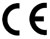 This product is CE marked and fully complies with all applicable EU legislation.         .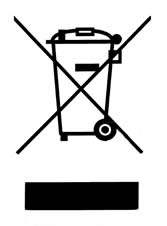 Please do not throw items marked with this symbol in your bin.  Recycle your electricals and electronic devices free at your local recycling centre. Search for your nearest recycling centre by visiting www.recyclenow.com.Why recycle?Unwanted electrical equipment is the UK’s fastest growing type of waste.Many electrical items can be repaired or recycled, saving natural resources and the environment.  If you do not recycle, electrical equipment will end up in landfill where hazardous substances will leak out and cause soil and water contamination – harming wildlife and human health.RNIB are proud to support your local authority in providing local recycling facilities for electrical equipment.To remind you that old electrical equipment can be recycled, it is now marked with the crossed-out wheeled bin symbol. Please do not throw any electrical equipment (including those marked with this symbol) in your bin.What is WEEE?The Waste Electrical or Electronic Equipment (WEEE) Directive requires countries to maximise separate collection and environmentally friendly processing of these items.How are we helping?In the , distributors including retailers must provide a system which allows all customers buying new electrical equipment the opportunity to recycle their old items free of charge. As a responsible retailer, we have met the requirements placed on us by financially supporting the national network of WEEE recycling centres established by local authorities. This is achieved through membership of the national Distributor Take-back scheme (DTS).Date: September 2019.© 2019 Royal National Institute of Blind People.